   Località Campetto Plurimo - 98070 LONGI (ME)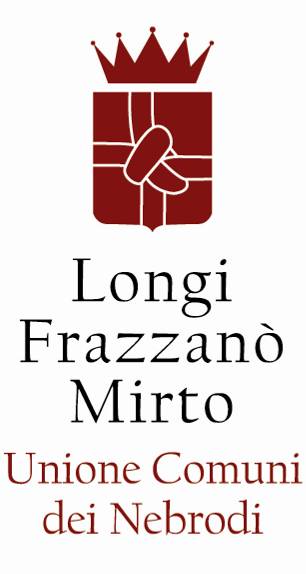    Cell.: 3346141177 - Fax: 0941485401    Codice Fiscale e Partita IVA: 02 773 560 830   Sito web: www.unionecomunideinebrodi.it   E-mail: unionedeicomuninebrodi@comunelongi.it   Pec: unionecomunideinebrodi@pec.itDocumento di attestazione Il Nucleo di Valutazione presso l’Unione Comuni dei Nebrodi di cui fa parte il Comune di Mirto, nominato con determina Presidenziale n. 9 del 24.4.2018 ha effettuato, ai sensi dell’art. 14, co. 4, lett. g), del d.lgs. n. 150/2009 e delle delibere ANAC n. 1310/2016 e n. 141/2018, la verifica sulla pubblicazione, sulla completezza, sull’aggiornamento e sull’apertura del formato di ciascun documento, dato ed informazione elencati nell’Allegato 2.1 – Griglia di rilevazione al 31 marzo 2018 della delibera n. 141/2018.Il Nucleo di Valutazione con funzioni analoghe ha svolto gli accertamenti:□ tenendo anche conto dei risultati e degli elementi emersi dall’attività di controllo sull’assolvimento degli obblighi di pubblicazione svolta dal Responsabile della prevenzione della corruzione e della trasparenza ai sensi dell’art. 43, co. 1, del d.lgs. n. 33/2013Sulla base di quanto sopra, Il Nucleo di Valutazione, ai sensi dell’art. 14, co. 4, lett. g), del d.lgs. n. 150/2009ATTESTA CHE□ Il Comune di Mirto ha individuato misure organizzative che assicurano il regolare funzionamento dei flussi informativi per la pubblicazione dei dati nella sezione “Amministrazione trasparente”;□ Il Comune di Mirto NON ha individuato nella sezione Trasparenza del PTPC i responsabili della trasmissione e della pubblicazione dei documenti, delle informazioni e dei dati ai sensi dell’art. 10 del d.lgs. 33/2013;ATTESTAla veridicità e l’attendibilità, alla data dell’attestazione, di quanto riportato nell’Allegato 2.1. rispetto a quanto pubblicato sul sito dell’amministrazione/ente.Data 17.5.2018IL NUCLEO DI VALUTAZIONEf.to Dott. Sirna Calogero